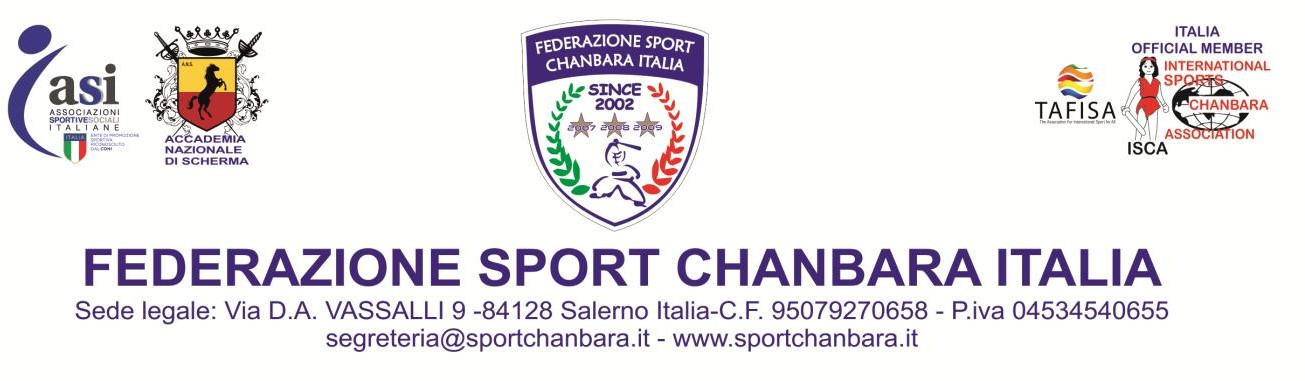 1° MEMORIAL “DANIELE TOSCANO”IN COLLABORATION WITHTHE ASSOCIATION ‘’AMICI DI DANIELE’’Date: Sunday 4 NOVEMBER 2018Place: PALATULIMIERI – Via ALLENDE - SALERNOStart time: 09:00 The competition Categories:Gioco Chanbara	(mix)	2011/2012Assoluti	(man from 2000 to 1983) / (woman from 2000)Veterani	(only man)	from 1982Items:   There is no kihon dousaDatotsu :GC (Gioco Chanbara)     - Kodachi / Tate Kodachi 
B (Bambini)	- Kodachi / Tate Kodachi S/M (Speranze Male) - Kodachi / Tate Kodachi 
S/F (Speranze Female) - Kodachi / Tate KodachiR/M (Ragazzi Male)     -  Kodachi / Choken FREE / Nito R/F (Ragazzi Female) - Kodachi / Choken FREE /  Nito C/M (Cadetti Male)      - Kodachi / Choken FREE / Nito C/F (Cadetti Female)    - Kodachi / Choken FREE / Nito J/M (Juniores Male)     - Kodachi / Choken FREE / NitoJ/F (Juniores Female)   - Kodachi / Choken FREE / NitoA/M (Assoluti Male)      - Kodachi / Choken FREE / Nito A/F (Assoluti Female)   - Kodachi / Choken FREE / NitoV (Veterans)	- Kodachi / Choken FREE / NitoGrand Champion Woman Mix (Cadetti-Juniores-Assoluti)Grand Champion Man (Juniores-Assoluti-Veterani)Championship’s rules: Gioco Chanbara and Bambini will be SHOBU SANBON and straight up elimination. First AIUCHI will be point for both athletes.From Speranze Category to Veterani Category will be SHOBU IPPON and straight up elimination until Quarter-Finals. Semi-Final and Final will be SHOBU SANBON, First AIUCHI will be point for both athletes.The fight will last 1:30 minutes; In case of a draw there will be additional 30 seconds .
Regards
Salerno, 17/09/2018General Secretary 	Mario BaldiBambini(mix)2009/2010Speranze(man – woman)2007/2008Ragazzi(man – woman)2005/2006Cadetti(man – woman)2003/2004Juniores(man – woman)2001/2002